Political Geography Post CardUSE:  www.cia.gov  World FactbookSIDE 1:  Three ImagesImage 1—FlagImage 2—Map of Country with surrounding countries/features.  Must include capital labeled.Image 3—A photo of your country of something interesting.SIDE 2:  Explanation  (4 paragraphs)Explain your flag and the meaning of the symbols/colors on your flag.Use morphology to describe your country.  Is it compact, elongated, prorupt, fragmented, or perforated?  Explain why?What type of government do you have?  Who is the leader of your country?How did your country come into existence?  Was it a part of another country at one time?  Is it an example of a nation-state?  Look at its history.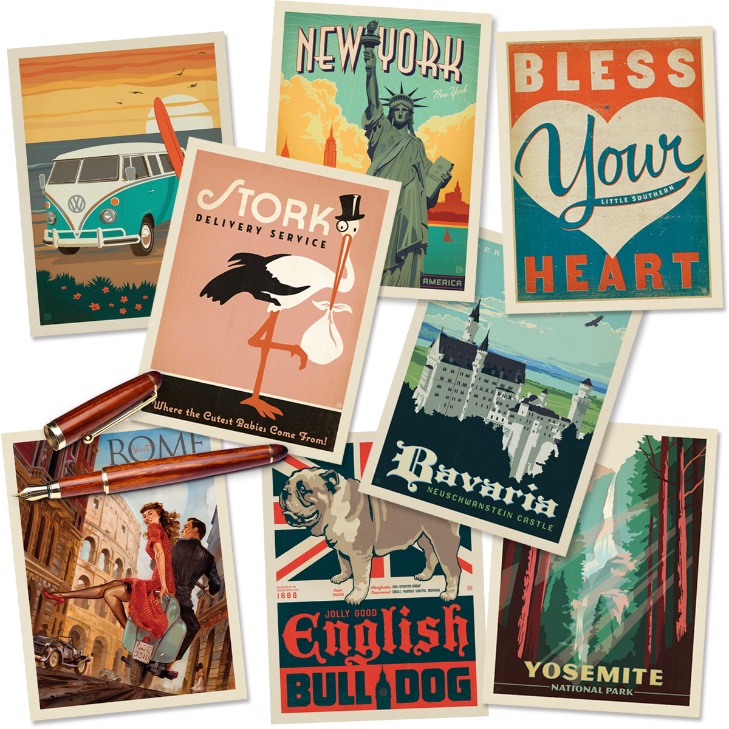 